 « Волшебный песок »(обучение детей старшего дошкольного возраста  рисованию картин  песком на  светящемся экране)История SANDART  (к сведению воспитателей)Казалось бы, песок – это распространенный материал, который широко используется в строительстве, производстве стекла, его трудно заподозрить в связи с искусством и творчеством. И, тем не менее, это природное богатство имеет более глубокую сущность.Еще до наскальной живописи люди начали рисовать на песке. На том полотне, которое было им ближе всего, инструментом, который всегда под рукой – пальцы, веточки, палочки. Пример тому - древнее искусство магии индейцев «навахо», наносивших на песок рисунок со священными письменами.Более чем 1300 лет назад в Японии зародилось искусство «Бонсэки», заключающееся в изображении морских или горных пейзажей на черном лакированном подносе с помощью белого кварца крупного, среднего и мелкого помола.В арабских странах с древности люди видели красоту и реализовывали свой творческий потенциал в создании бутылок с цветным песком. 
Используют возможности песка скульпторы. Так возможно создание «песочных скульптур», непрочных, недолговечных, теряющих свою форму под воздействием воды, ветра и главного судьи – времени. Символика песка сильна, как и его практическая незаменимость.. Песок — это мгновения человеческой жизни. Песчинки — это человеческие жизни в масштабе вечности. В психологии песок - распространенный символ времени:  Но хотелось бы рассказать о еще более необычном виде искусства – песочной анимации или Sandart. Дословно, это «искусство песка». Принято говорить, «рисование песком в затемненном помещении на подсвеченной снизу поверхности специального стола». Мультфильмы и картины Sandartсоздаются в реальном времени, сменяя одна другую. В этом и состоит необыкновенное свойствопесочной анимации: работа художника уникальна, ни одно его движение не сможет быть повторено, результат может фиксироваться только глазом или видеокамерой. Это в современных условиях даёт возможность миллионам увидеть выступление мастеров Sandart, а смысл и суть каждого перформанса не имеют равных себе по способу выражения.Долгожителем песочной анимации считается венгерский режиссер Ференц Чако (Ferenc Cako), более 30 лет работающий в этой технике и заслуживший оправданное уважение.Илана Яхав (Ilana Yahav) - израильская художница, вдохновитель «песочной фантазии». Ее работы романтичные, они легки и приятны для зрителя. Илана поднимает вечные темы любви и красоты, изображая мир в песочных волнах.Также можно отметить Дэвида Мириама (DavidMyriam) и Джо Кастильо (Joe Castillo), занимающих свою особенную нишу.Песок проник и в классическую анимацию. Основоположницей здесь стала канадская режиссёр-мультипликатор Кэролин Лиф, создавшая свой первый анимационный фильм песка в 1969 году. Сыпучая анимация оченьвыразительна для создания настроения. Лучшими получаются картины не сюжетные, а импрессионистические, музыкальные и ностальгические. Например, фильм Евгения Сивоконя «Засыплет снег дороги». В песочной анимации отличились наши соотечественники, снимавшие мультики с цветным песком, солью, мукой, кофе и специями («Люляки», «Васана», «Сказочка про козявочку» и др.).В России рисование песком и на песке как живое выступление появилось в 2006 году на презентации радиостанции «RELAX FM». Молодые творцы пробовали свои силы в создании легких образов под расслабляющую музыку радио. После этого и у нас серьезно заговорили и задумались о Sandart, как о новом искусстве, ни на что не похожем и приводящем в восторг миллионы зрителей. Стали появляться художники, желающие приобрести навыки рисования песком. В частности, SandTime.ru работает в этом жанре с 2006года. Перед нами - огромные неизведанные горизонты для исследования идвижения вперед!Из опыта  работы.Свою работу начала с создания условий, необходимого оборудования, для рисования картин из песка – песочного ящика со светящимся экраном, художественного материала – песка. Разработала проект «Рисование картин из песка» сроком на  6 месяцев. Определила цели и задачи, пути реализации проекта в совместной деятельности педагога и психолога.Цель:  Знакомство с техникой рисования песком – песочная анимация.Задачи:-  познакомить детей со средствами песочной анимации (световой стол, фотокамера, экран) художественным материалом (песок разной фактуры, кварцевый,  цветной);-познакомить с приемами рисования песком, как художественным материалом;-гармонизировать психоэмоциональное состояние, развивать творческий потенциал;- воспитывать понимание красоты окружающего мира; потребность в выражении своего отношения к нему. Следующий шаг в реализации проекта:-проведение психолого-педагогического тестирования   определило состав и количество детей входящих в группы проекта по двум направлениям:- песочная терапия (5 детей); -талантливые дети (6 детей). В первую группу вошли дети с проблемами коммуникативного, социального развития. Во вторую группу вошли дети интересы, которых связаны с творчеством в изобразительной деятельности. Так определился состав детей.  Активность и интерес детей к рисованию картин из песка стимулирую смыслообразующими, игровыми мотивами, введением сказочных сюжетов, сказочных персонажей.  Для создания картин из песка приглашаю детей в сказочную страну «Сыпучих песков». Страной управляет маг и волшебник, в руках которого все стихии природы: дожди и ветра, песчаные и снежные бури, солнечные, магнитные вихри, стихии огня и воды. В его подчинении различные сказочные герои ( Джин ,Звездочет, сказочная Фея, морской гость Краб…) от имени которых веду увлекательный рассказ о каком-либо событии, формируя задание, т. е. весь образовательный материал, преподносится от лица сказочного  героя.  В основу тем по рисованию  картин из песка легло блочное планирование образовательного материала по программе « Радуга», что позволяет в  творческой деятельности детей,  создание картин из песка, отразить глубину знаний полученных на таких занятиях как: ознакомление детей с окружающим  и развитие речи, предметное рисование, лепка и аппликация, сюжетные игры и развлечения.Изучила методы и  приемы рисования песком на стекле, выстроила последовательность их освоения с учетом сложности выполнения. Начиная от созвучных с приемами предметного рисования, когда дети рисуют пальчиком как карандашом и последующее освоение приема рисования одновременно всеми пальцами руки, одновременное рисование пальцами обеих рук, ладонями, песочной струёй. Специфика песочного рисования заключается в минимализме художественных материалов и инструментов,  руки, являются, единственны художественным инструментом, песок художественным материалом. В песочных картинах есть возможность созидательного изменения сюжета, событий взаимоотношений. Возможность творческого изменения дискомфортной для ребенка ситуации, негативного состояния. Преобразуя ситуацию в картинах из песка, ребенок получает опыт самостоятельного разрешения трудностей как внутреннего, так и внешнего плана. И здесь, очень важна позиция воспитателя. Ведь на песочном экране перед воспитателем раскрывается внутренний мир ребенка, реально осязаемый.  Мой принцип в этом контексте «Не навреди».  Организация творческого процесса рисования песком на стекле:Мотивация занятия. В волшебной стране «Сыпучих песков» исчезли все фрукты, и овощи источник витаминов, жители, песочные человечки стали болеть. Как им помочь?Предполагаемые ответы детей: Купить на рынке. Вырастить овощи на огороде. Собрать фрукты в саду…Игровая ситуация. Как попасть в страну? Ведь она волшебная и её нет на карте Земли? (решение проблемы детьми)Страной управляет маг и волшебник «Повелитель песка», он прислал к нам своего помощника, который поможет нам отыскать дорогу в волшебную страну. Появляется Джин (слайд, кукла марионетка  из мультфильма «Приключения  Аладдина»).Диалог гостя волшебной страны с детьми: « Песочные человечки нашей страны нуждаются в помощи, но чтобы туда попасть, нужно выучить правила обращения с песком. Вы готовы?»Игра: « Я знаю пять правил обращения с песком » (не разбрасывать песок,  не кидаться песком, не ломать постройки из песка, лепить и рисовать рядом, вместе). Дети могут добавлять свои правила.Продолжение диалога.Джин: «Путь в волшебную страну не близок, он проходит, через волшебный экран »  4. Демонстрация оборудования: песочный ящик со светящимся экраном.5.  Мастер класс:- подготовка поверхности экрана (экран тонируется  песком); - показ (приемы рисования песком яблока пальчиком, песочной струёй)Я в ладонь песок возьмуВ кулачке его зажму,Он волшебный, он живой,Тонкой сыпется струёй.Струйкой буду я играть	И картины рисовать.	6.Рисование детьми фруктов и овощей из песка на светящемся экране.( по очереди, парами) Сказочный герой контролирует, анализирует, подбадривает каждого ребенка. Благодарит. 7. Ребята прощаются с посланником из сказочной страны, дают наказы, радуются, что помогли её жителям.Освоив приёмы рисования песком отдельных предметов, образов дети осваивают сюжетное рисование песком. Приемы трансформации образов, смену сюжетов.Сюжетное рисование картин песком на стекле (фрагмент).1.Организация рисования.(Продумать, обговорить, что  было с начало, потом…?).2. Рисование деревьев с различной кроной (выбор приема за детьми).3. Рисование яблоневого сада  на основе предыдущего рисунка.  Яблоки на кронах деревьев.( выбор приема за детьми)4.Состояние погоды, настроение в рисунке. Солнечное. Рисунок дополняется  образами: солнышко, облака, травка, цветы…5. Смена пейзажа, настроения. Идёт дождь.6. Смена сюжета. На основе предыдущего пейзажа появляется окно. Часть пейзажа за окном отсекается.7. Окно, за окном яблоневый сад под дождём.8. Смен сюжета. Яблоки на подоконнике (на основе предыдущего).9. Угощение детей яблоками. Алгоритм рисования песком картин  со сменой образа и сюжета.1.Рисование солнечной поляны.2.Рисование грибов на поляне.3.Смена сюжета (поляна превращается в морскую глубину).5.Грибы трансформируются в различных рыб, медуз, морских ежей.Технология:-частичное отсечение частей гриба (ножки);-рисование новых частей, нового образа на основе предыдущего (рыбы, медузы, морские ежи…);-замена пейзажа на новый пейзаж (солнечная поляна превращается в морское дно). Варианты. Овощи и фрукты превращаются в насекомых, диких животных,образ одного животного превращается в другое (заяц в белку, морской конёк в зебру…), утенок в лебедя, деревья с различной кроной превращаются в плодовый сад, человечки в космонавтов, инопланетян, фантастических существ, которые могут передвигаться по суше, воде, и воздуху  одновременно, машины превращаются в роботов,  «автоботов и так далее. Пейзажи меняются в соответствии со сменой образов: поляна, морское дно, пустыня, лес, космос, воздушное пространство…Сопровождение: слайды, анимация, музыка, игры (пальчиковые, дидактические, творческие задания).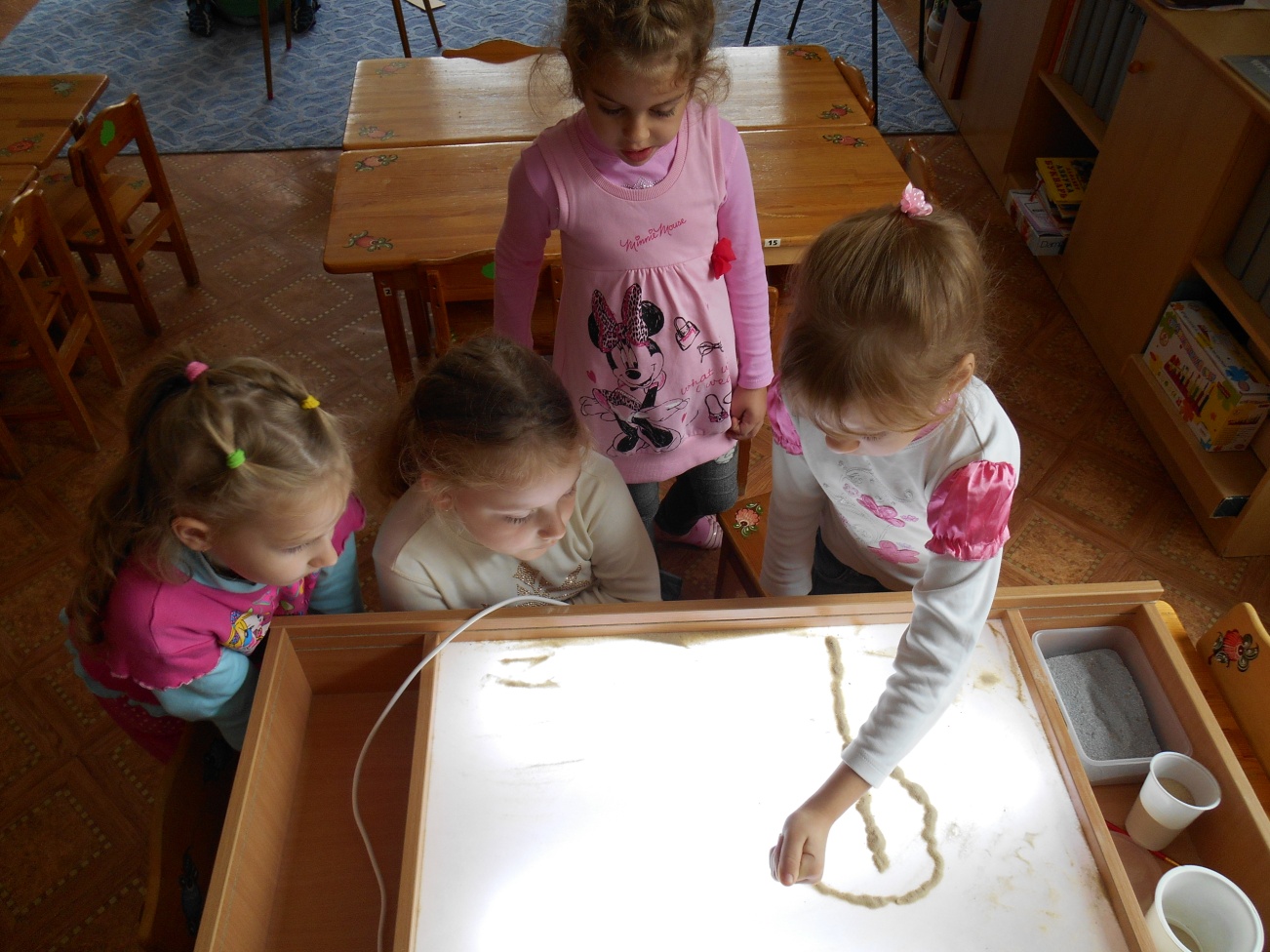 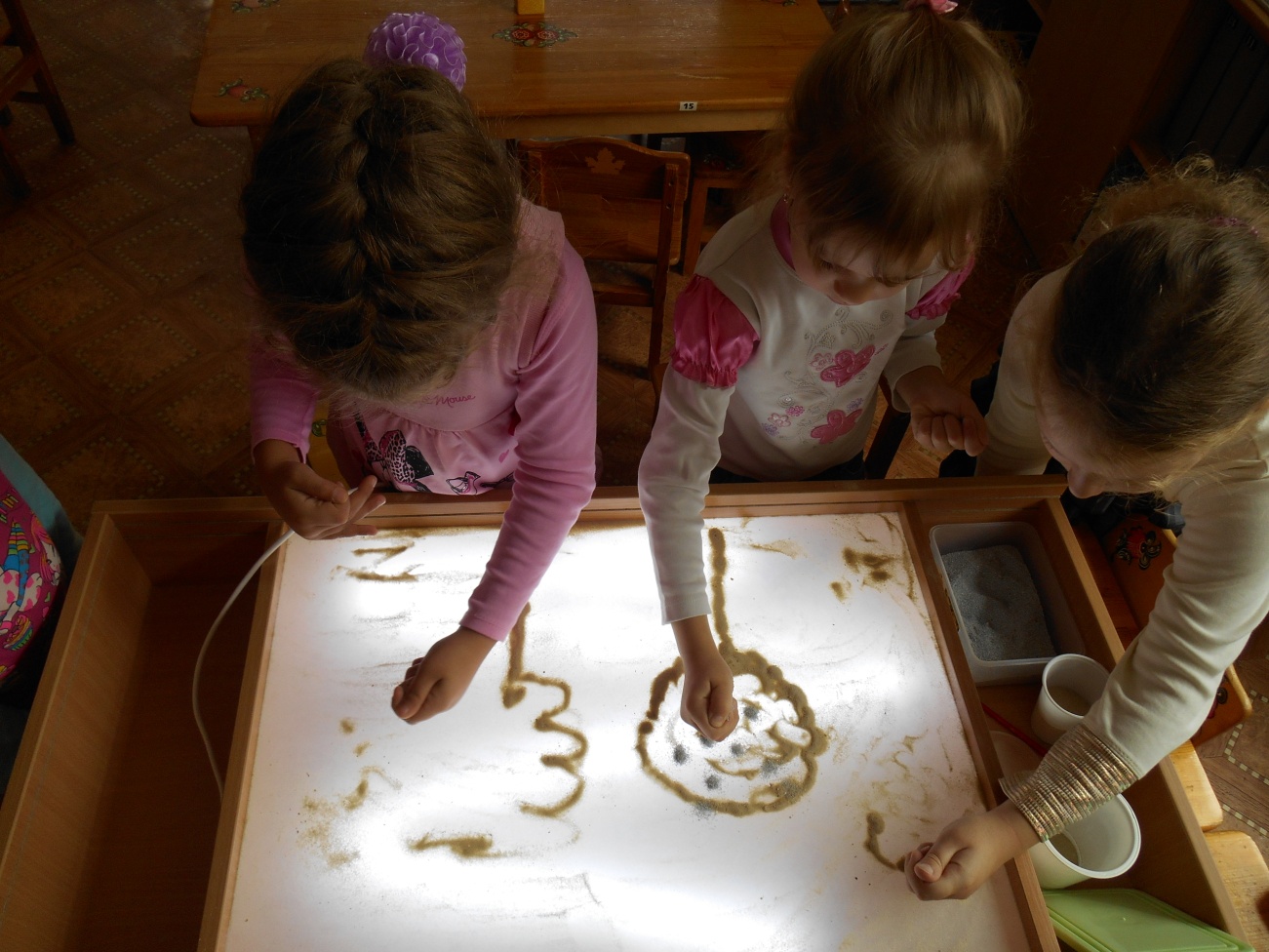 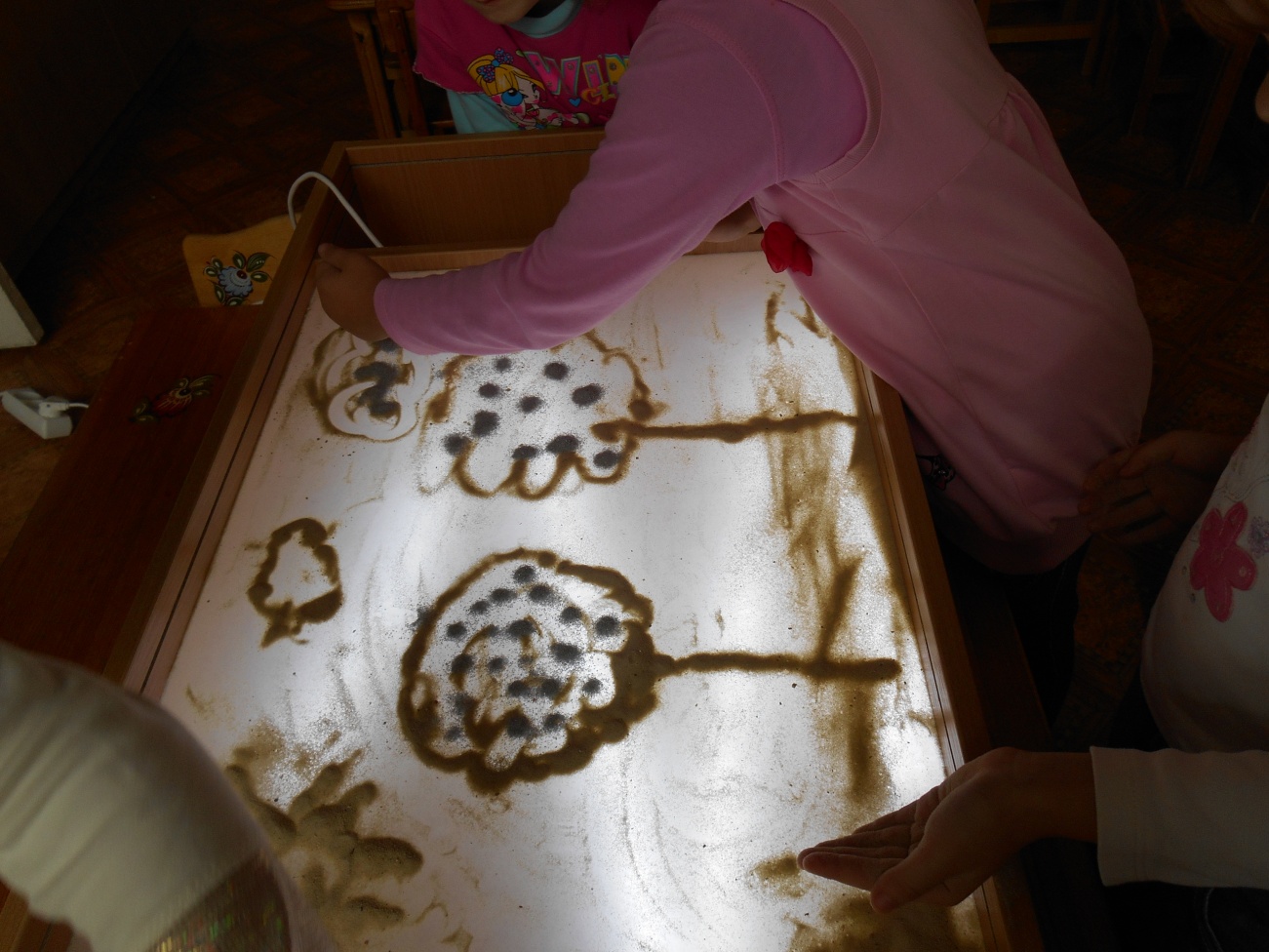 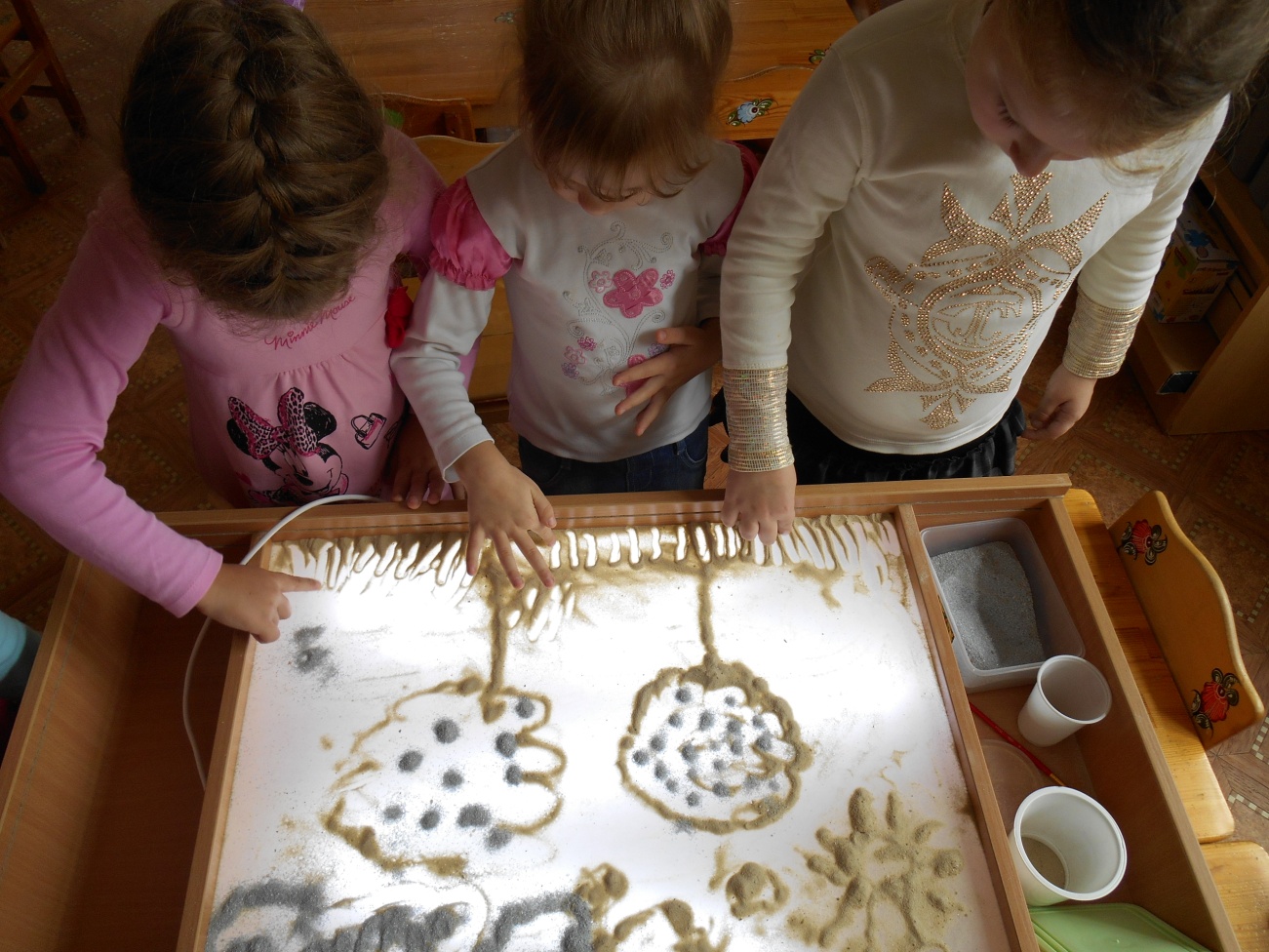 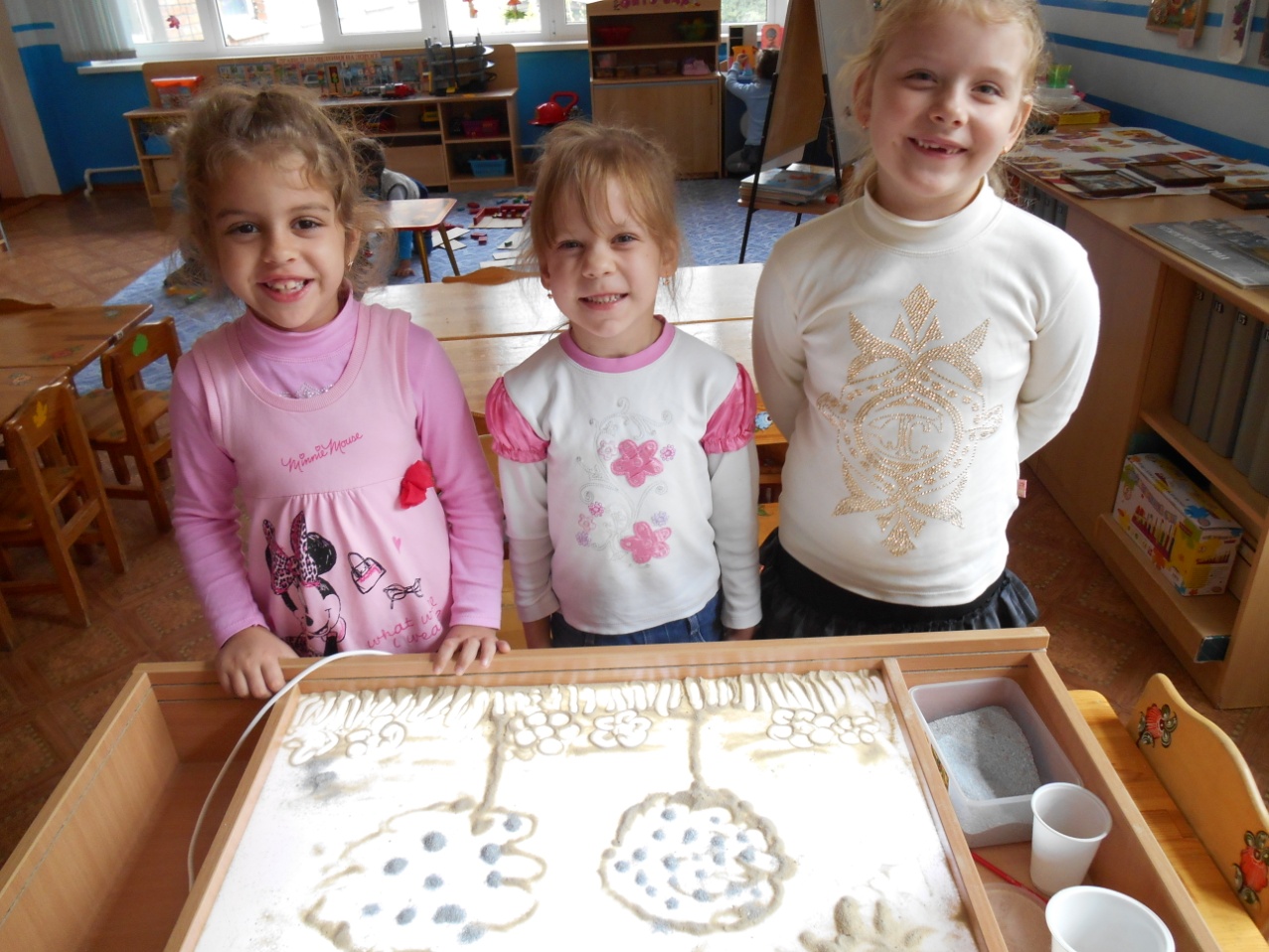 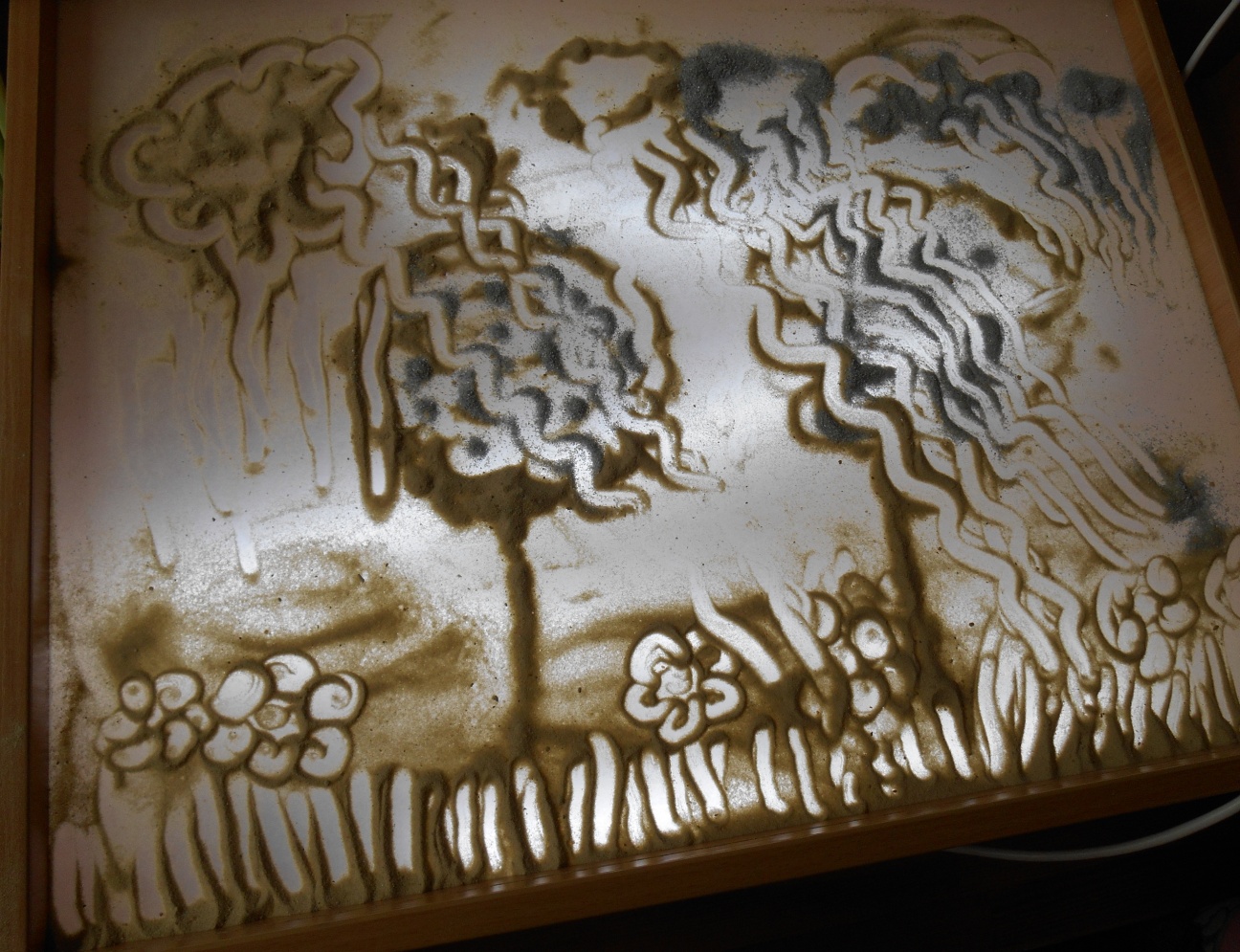 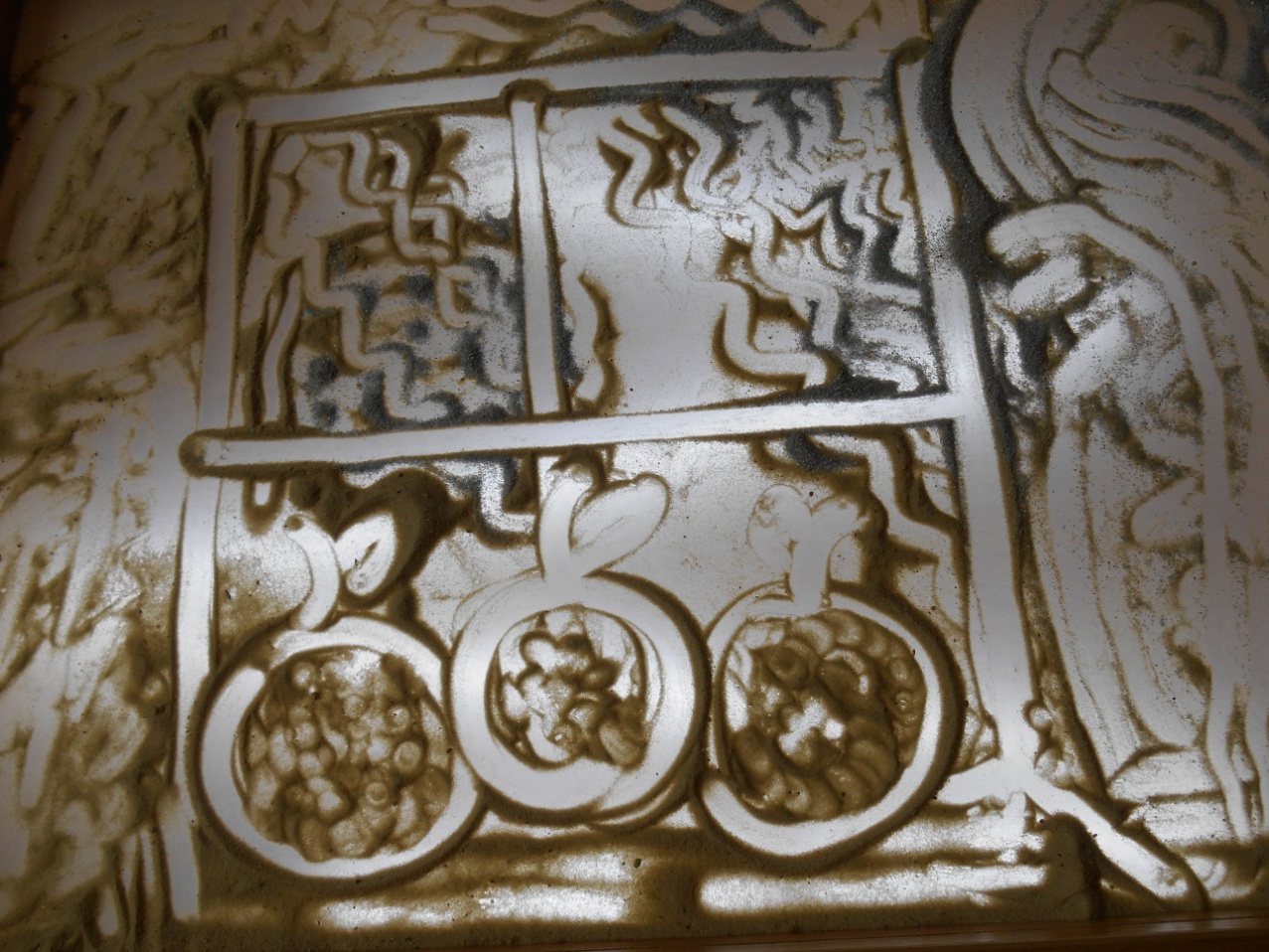 